Программы лечения в санатории «Солнечный»Легкое дыхание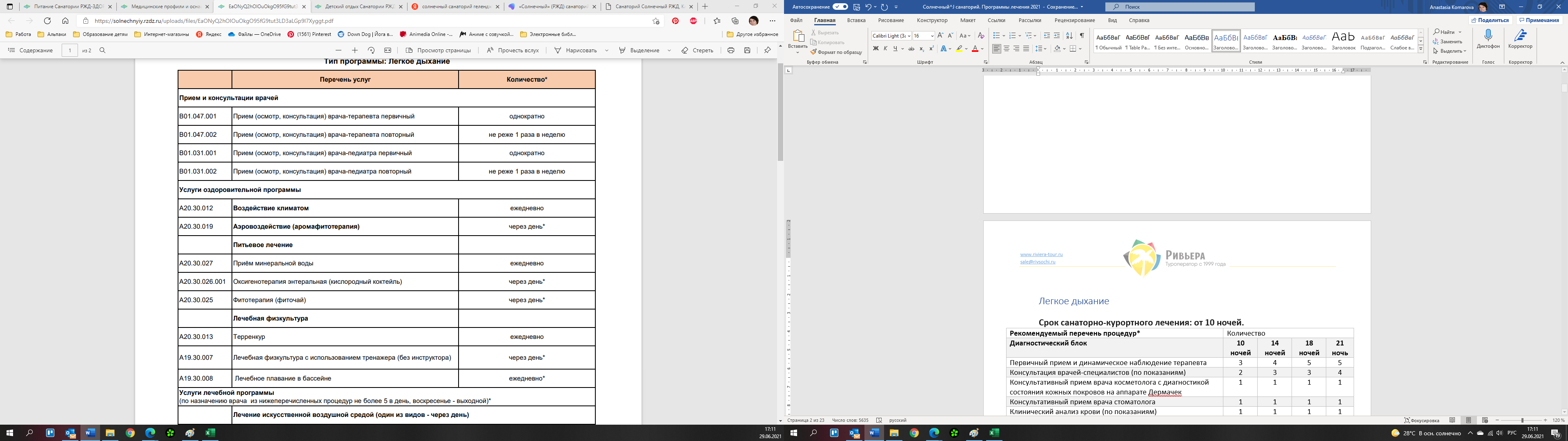 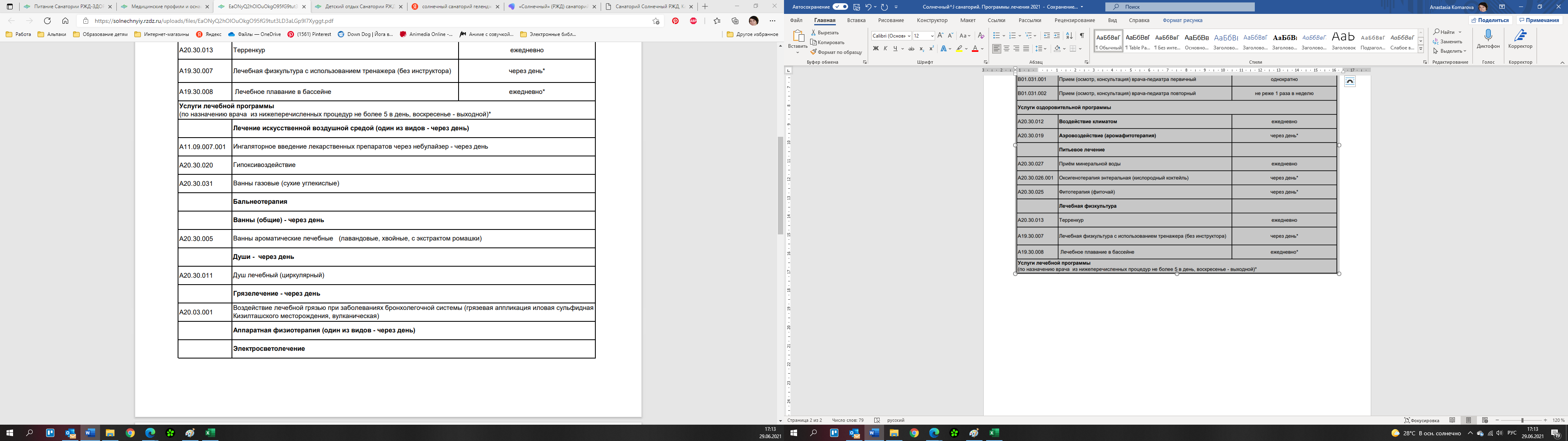 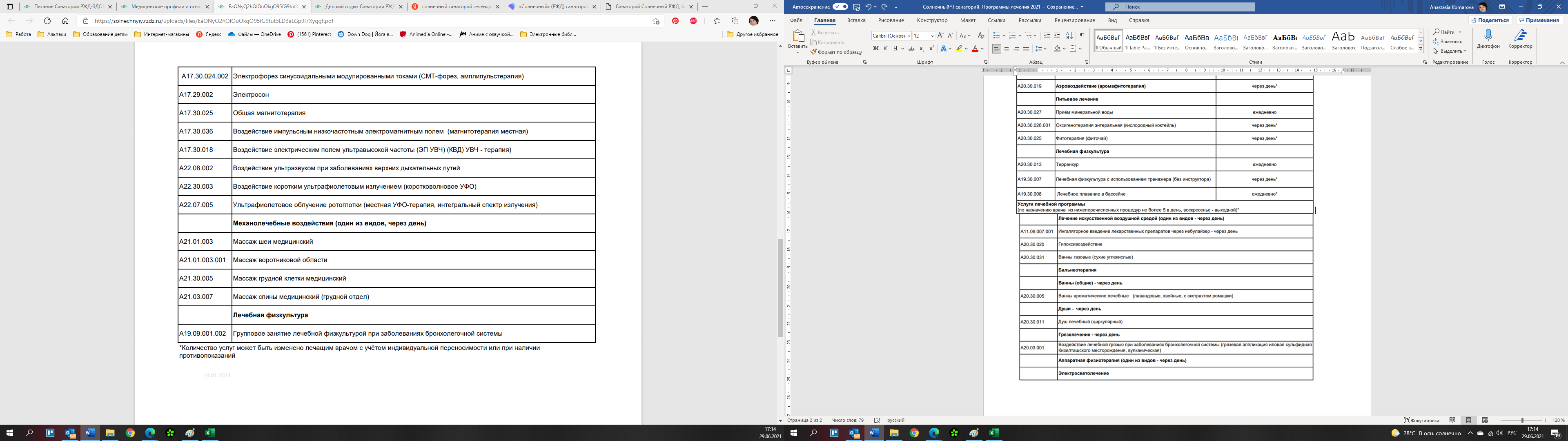 Классическая санаторная (для женщин)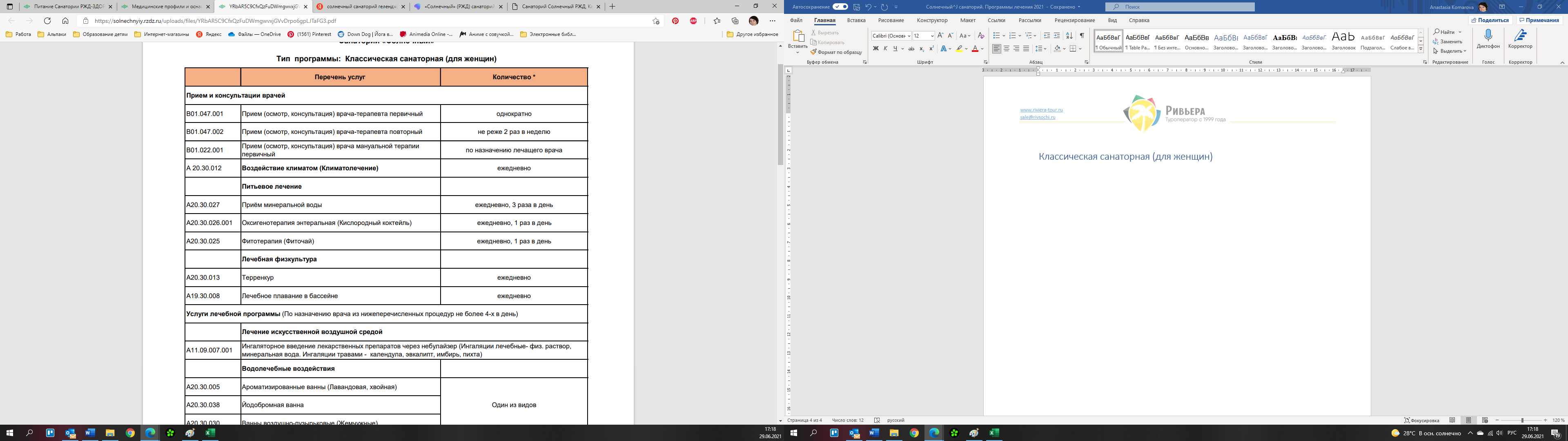 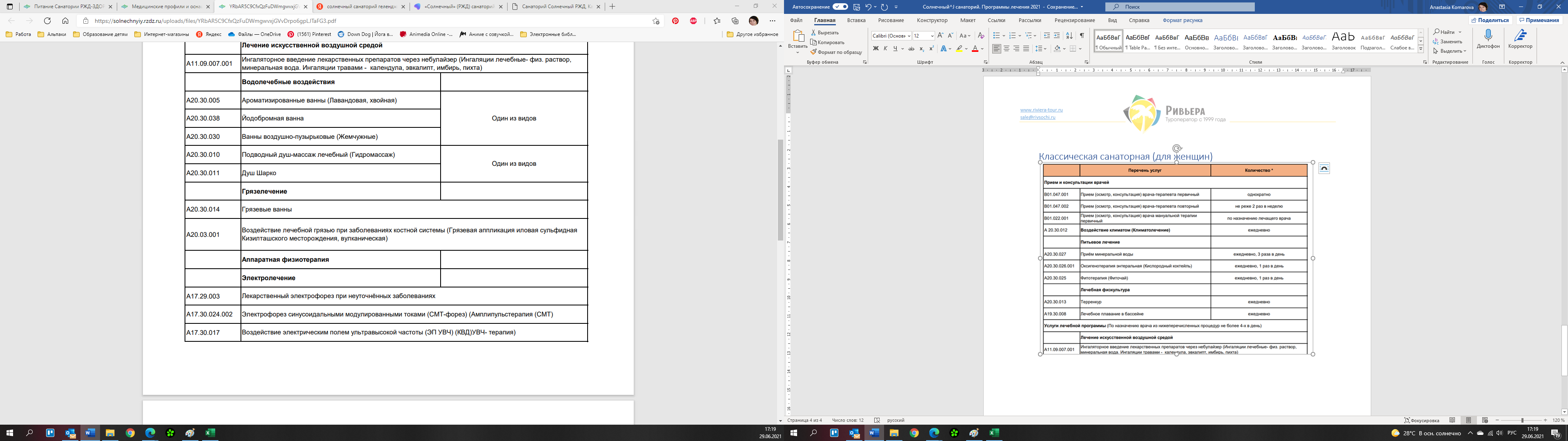 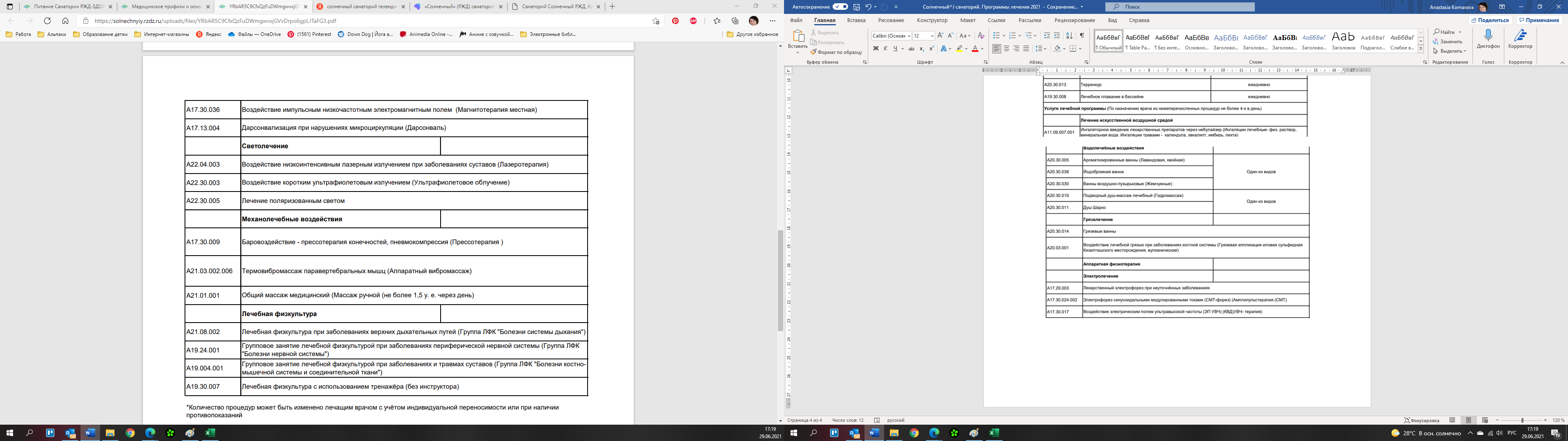 Оздоровительная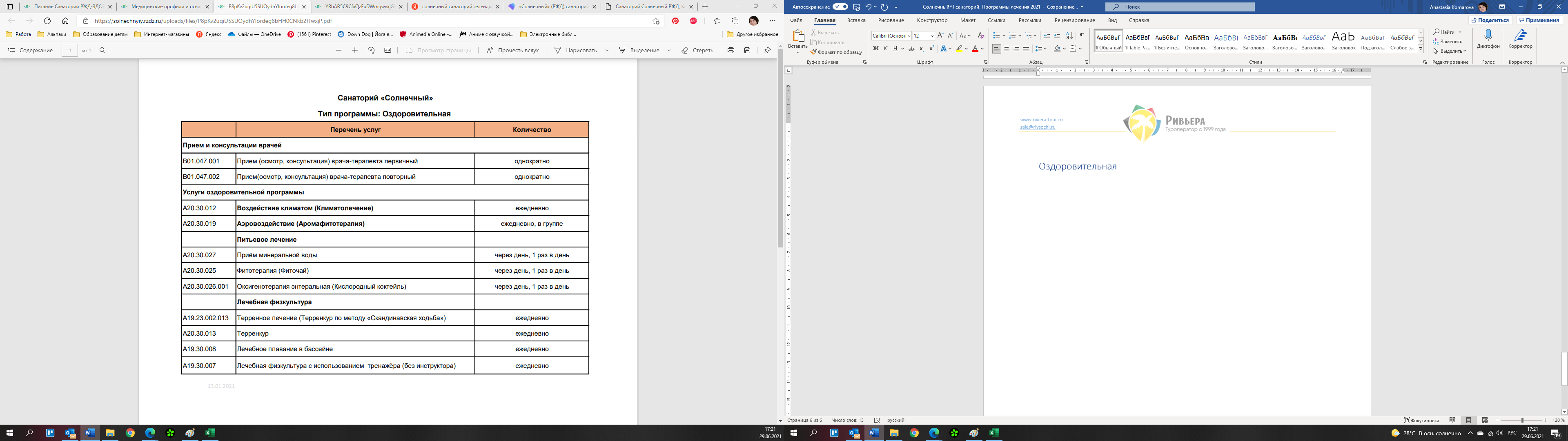 Классическая санаторная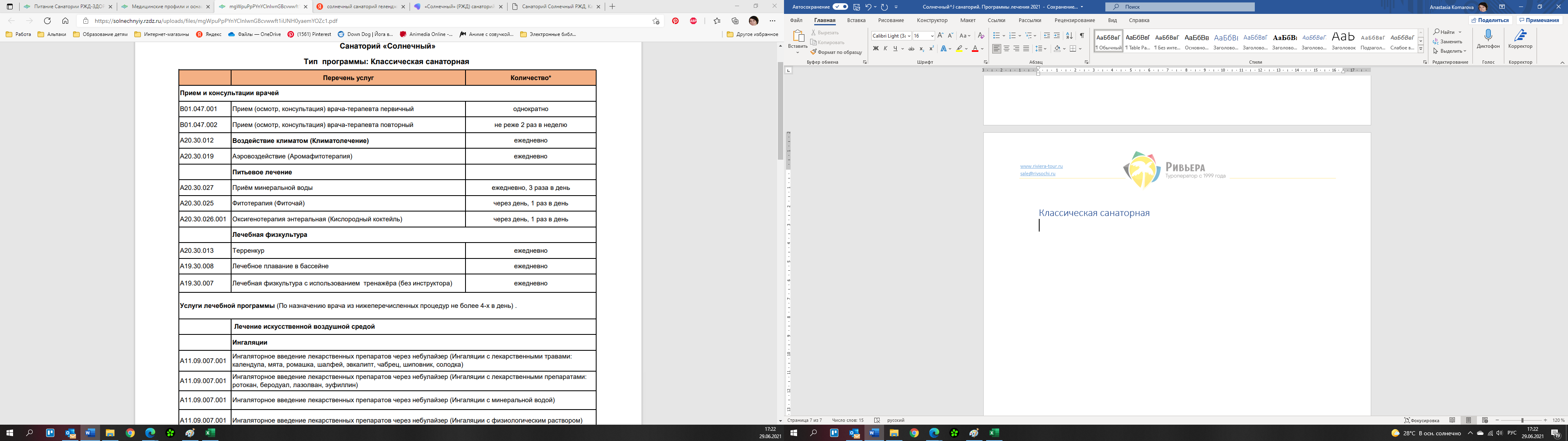 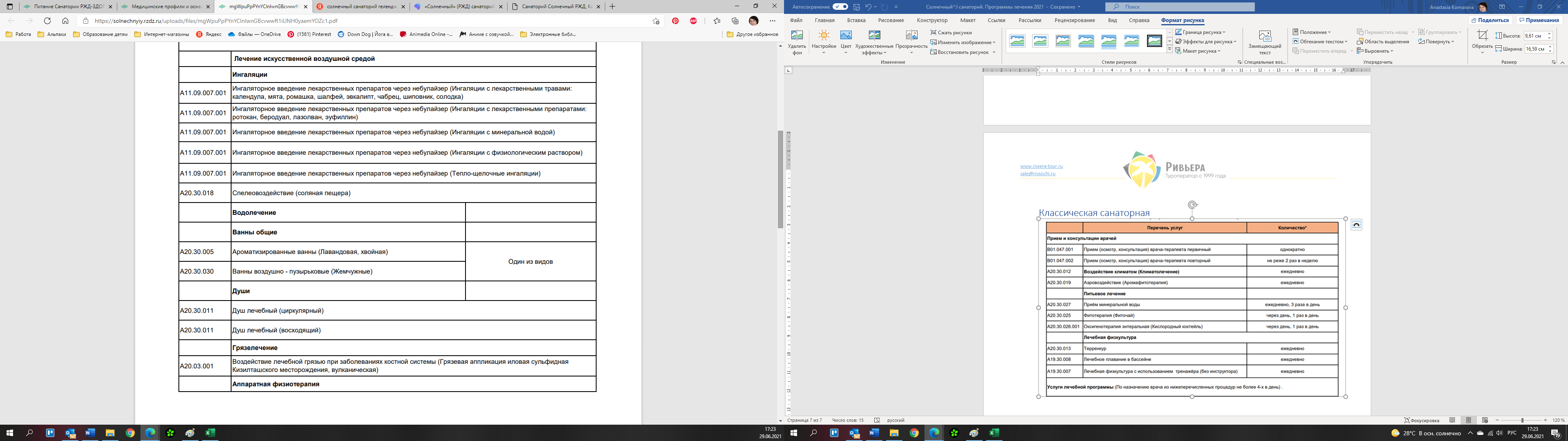 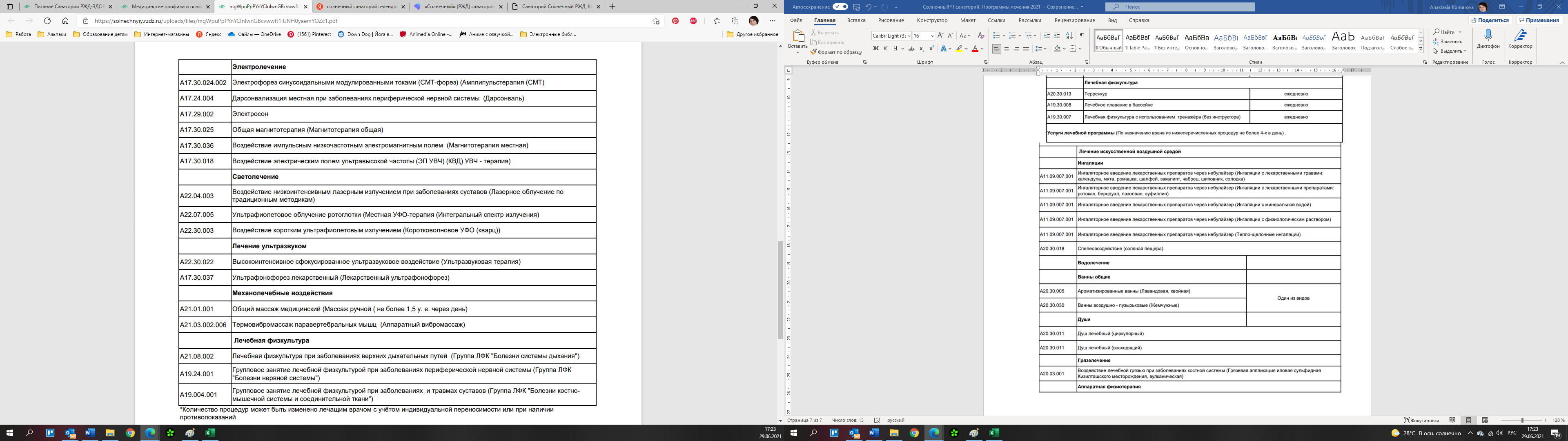 